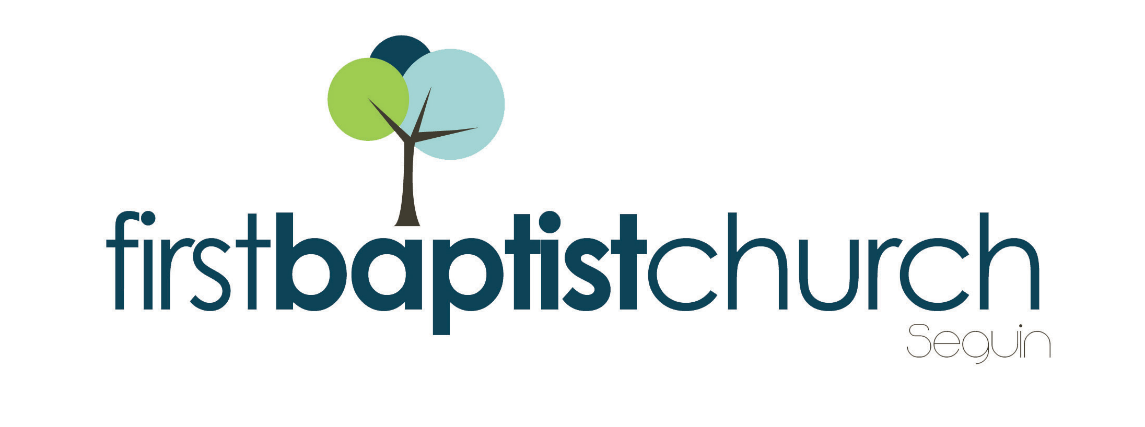 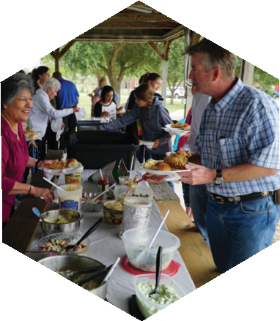 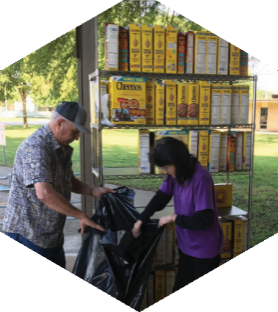 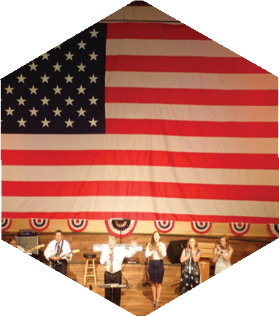 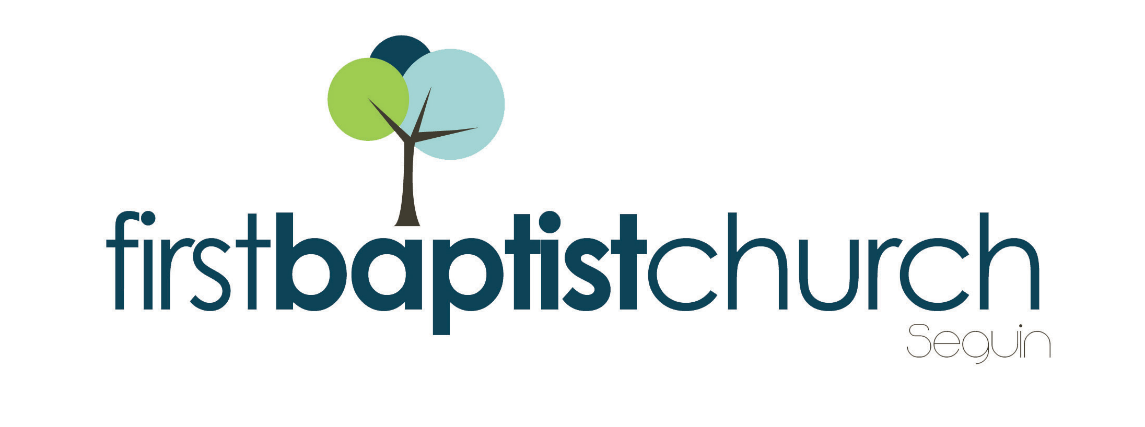 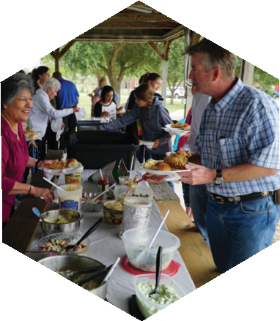 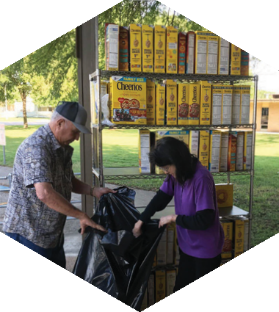 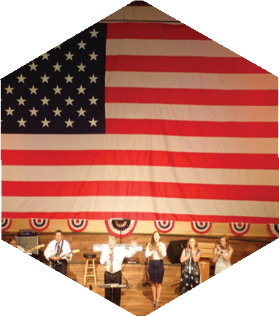 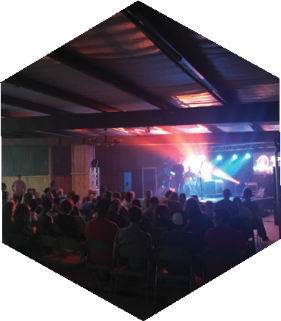 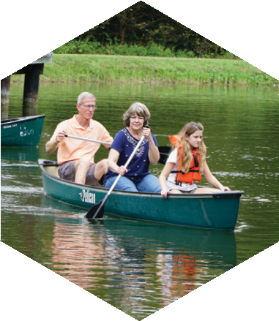 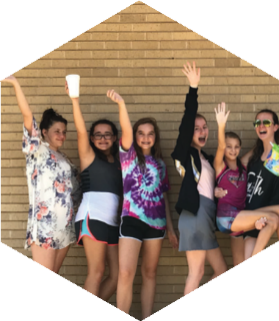 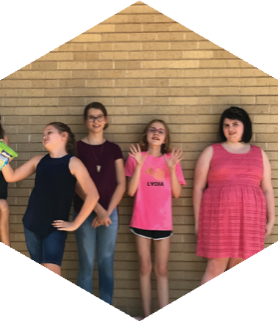 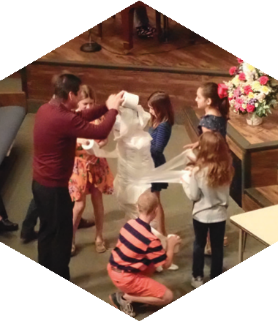 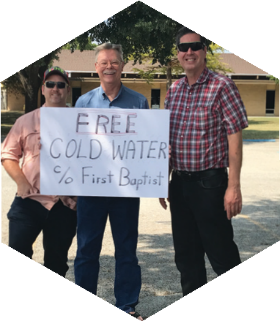 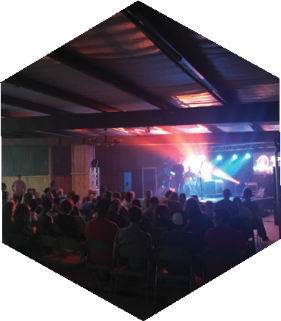 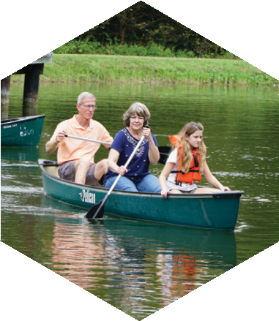 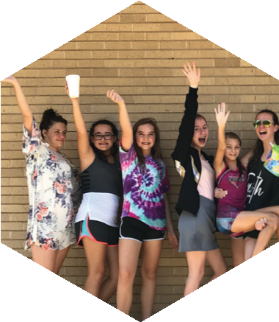 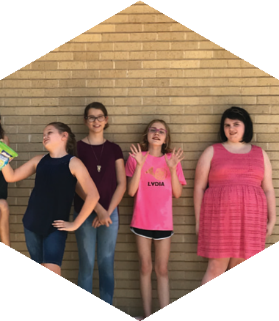 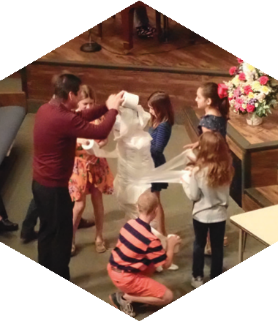 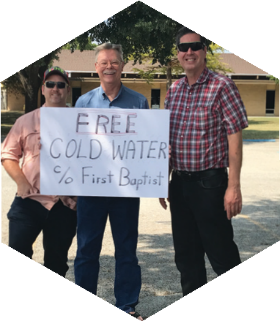 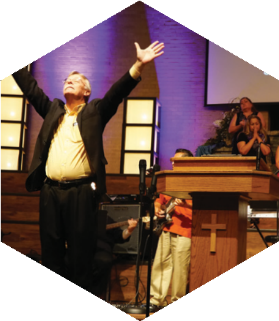 MORNING SERVICEJuly 7, 2019    10:30 amWELCOME/PRAYER                                    Pastor Brice                                DECLARATION OF PRAISE                      CongregationThe Lion and the Lamb God on the MountainSCRIPTURE – John 18: 1-11                         Amelia AllenBAPTISMWORSHIP MEDLEY                                    CongregationNothing But the Blood (Hymn #135)O Come to the Altar*MESSAGE: RESPONDING UNDER PRESSUREPastor BriceRESPONDING TO GOD’S WORD             CongregationHow Deep the Father’s Love For UsOffering             					Prayer					                   Don PageJesus Loves Me	   Beth Henry and Marianne Hudiburg BENEDICTION*    Children 4 years old thru First Grade dismissed for children’s worship following this song. The flowers are placed today in celebration of Sidney & Cameron Scott’s Wedding. Congratulations!NO EVENING SERVICETLU POOL PARTYTONIGHTWe hope you will join us for a good time at the TLU Mabee Pool, this evening at 6:00 PM. We have reserved the pool for our church family and guests to enjoy. The gate will open at 6:00pm, and the church will provide a light meal of hotdogs, chips, drinks and cookies! Bring your lawn chairs and towels, pool toys and floaties! GRAIN OFFERINGPlease use the shelves in the foyer for your grain offering. Thank you for your donation to help the Christian Cupboard and the city of Seguin. COINS AND COOKIES FOR MISSIONSJULY 14Remember to keep collecting your change for our Annual Lottie Moon Christmas Offering in December. We give to support Missionaries all over the world. Lottie Moon was a Missionary to China for over 20 years. She baked and gave away cookies as a way to meet people and share the Good News. We will have cookies for everyone to honor Lottie and all Missionaries. If you don't have a coin jar for Lottie, we will have some on the table in the foyer.LORD’S SUPPERJULY 21We will observe the Lord’s Supper (communion) during the Morning Worship service July 21. All who have accepted Jesus Christ as their Savior are encouraged to participate. Gluten-free wafers will be available to those on restricted diets. 